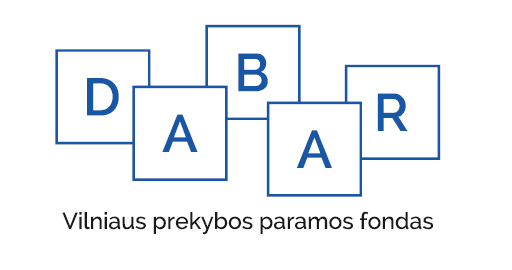 Švietimo projektų paramos konkursasParaiškaUžpildytą paraiškos formą pateikite el. paštu info@fondasdabar.lt iki 2018 m. spalio 12 d. Siųsti .pdf formato paraišką su pareiškėjo vadovo parašu.1. BENDROJI INFORMACIJA APIE ORGANIZACIJĄ1. BENDROJI INFORMACIJA APIE ORGANIZACIJĄPareiškėjasOrganizacijos pavadinimasJuridinio asmens formaJurinio asmens kodasProjekto pavadinimasPrašoma paramos sumaOrganizacijos kontaktinė informacijaAdresasTel. nrEl. pašto adresasInterneto svetainėParamos gavėjo statusas nuo__________metai ___________mėn ____d.Organizacijos vadovasPareigos, vardas, pavardėTel. nr.El. pašto adresasUž paraišką atsakingas organizacijos atstovas Pareigos, vardas, pavardėTel. nr.El. pašto adresasOrganizacijos metinės veiklos ir finansinės ataskaitosNuoroda internete į 2017-ųjų metų finansinės atskaitomybės dokumentų rinkinįPapildomai galima nurodyti ir ankstesnių periodų ataskaitasAudito išvada (jei yra)Nuoroda internete į finansinių dokumentų audito išvadą2. TRUMPAS ORGANIZACIJOS APRAŠYMAS2. TRUMPAS ORGANIZACIJOS APRAŠYMASParaiškėjo vykdomos veiklos aprašymas, atsiradimo istorija, tikslai (iki 2000 simbolių  įsk. tarpus)Paraiškėjo vykdomos veiklos aprašymas, atsiradimo istorija, tikslai (iki 2000 simbolių  įsk. tarpus)Pareiškėjo patirtis švietimo srityje, patirtis įgyvendinant kitus projektus [projektų pavadinimai, biudžetas, finansavimo šaltinis] (iki 2000 simbolių įsk. tarpus)Pareiškėjo patirtis švietimo srityje, patirtis įgyvendinant kitus projektus [projektų pavadinimai, biudžetas, finansavimo šaltinis] (iki 2000 simbolių įsk. tarpus)3. TEIKIAMO PROJEKTO APRAŠYMAS (iki 5000 simbolių įsk. tarpus)3. TEIKIAMO PROJEKTO APRAŠYMAS (iki 5000 simbolių įsk. tarpus)Problema, situacijos aprašymas – Projekto tikslas – Projekto uždavinys/uždaviniai – Projekto tikslinė grupė – Projekto siekiami rezultatai ir ilgalaikis poveikis – Problema, situacijos aprašymas – Projekto tikslas – Projekto uždavinys/uždaviniai – Projekto tikslinė grupė – Projekto siekiami rezultatai ir ilgalaikis poveikis – Projekto inovatyvumas (iki 1000 simbolių įsk. tarpus)Projekto inovatyvumas (iki 1000 simbolių įsk. tarpus)Kokias naujoves siūlo projektas? Kuo jis išskirtinis ir kokią pridėtinę vertę kuria siūlomos inovacijos?Kokias naujoves siūlo projektas? Kuo jis išskirtinis ir kokią pridėtinę vertę kuria siūlomos inovacijos?Projekto įgyvendinimo planas: etapai, eiga, glaustas veiklų kalendorius (iki 5000 simbolių įsk. tarpus)Projekto įgyvendinimo planas: etapai, eiga, glaustas veiklų kalendorius (iki 5000 simbolių įsk. tarpus)Projekto veiklų tęstinumas. Jei numatoma tęsti projektą po paraiškoje nurodyto laikotarpio, aprašykite, kokia apimtimi ir resursais (iki 1000 simbolių įsk. tarpus)Projekto veiklų tęstinumas. Jei numatoma tęsti projektą po paraiškoje nurodyto laikotarpio, aprašykite, kokia apimtimi ir resursais (iki 1000 simbolių įsk. tarpus)Informacija apie projekto partnerį (-ius), jei įgyvendinama kartu su partneriu (iki 1000 simbolių įsk. tarpus)Informacija apie projekto partnerį (-ius), jei įgyvendinama kartu su partneriu (iki 1000 simbolių įsk. tarpus)Organizacijos pavadinimas, adresas, telefonas, trumpas veiklos aprašymas ir funkcijos projekteOrganizacijos pavadinimas, adresas, telefonas, trumpas veiklos aprašymas ir funkcijos projekteProjekto vykdymo komanda (iki 3000 simbolių įsk. tarpus)Projekto vykdymo komanda (iki 3000 simbolių įsk. tarpus)Išvardinkite pagrindinius projekto veiklų vykdytojus ir administratorius. Nurodykite jų patirtį, turimas kompetencijas, funkcijas projekte.Išvardinkite pagrindinius projekto veiklų vykdytojus ir administratorius. Nurodykite jų patirtį, turimas kompetencijas, funkcijas projekte.4. PROJEKTO BIUDŽETASIšvardinkite visas pagrindines išlaidų eilutes. Pridėkite tiek eilučių, kiek reikalinga, pagal pateiktus pavyzdžius, tačiau jais neapsiribokite -  koreguokite eilučių pavadinimus pagal Jūsų projekto specifiką.4. PROJEKTO BIUDŽETASIšvardinkite visas pagrindines išlaidų eilutes. Pridėkite tiek eilučių, kiek reikalinga, pagal pateiktus pavyzdžius, tačiau jais neapsiribokite -  koreguokite eilučių pavadinimus pagal Jūsų projekto specifiką.Išlaidų kategorijosIš visoPrašoma iš DABAR fondoKiti finansavimo šaltiniai (išvardinkite kitus projekto finansavimo šaltinius ir sumas)Kiti finansavimo šaltiniai (išvardinkite kitus projekto finansavimo šaltinius ir sumas)Išlaidų kategorijosIš visoPrašoma iš DABAR fondoŠaltinisSuma, EurI. Personalo kaštai (su mokesčiais)Pvz. Pareigos, vardas pavardė, darbo krūvis projekte, DU įkainis<...>II. Projekto dalyvių išlaidosPvz. Projekto dalyvių kelionės išlaidos<...>III. Paslaugos, reikalingos projekto veikloms įgyvendintiPvz. Projekto audito išlaidosPvz. Išlaidos viešinimui<...>IV. Prekės, trumpalaikis turtas, reikalingas projekto veiklomsPvz. Biuro prekės<...>V. Kitos išlaidos<...>Iš viso, Eur:5. Projekto komunikacijos planas  Išvardinkite visas numatomas viešinimo priemones. Pridėkite tiek eilučių, kiek reikalinga5. Projekto komunikacijos planas  Išvardinkite visas numatomas viešinimo priemones. Pridėkite tiek eilučių, kiek reikalinga5. Projekto komunikacijos planas  Išvardinkite visas numatomas viešinimo priemones. Pridėkite tiek eilučių, kiek reikalinga5. Projekto komunikacijos planas  Išvardinkite visas numatomas viešinimo priemones. Pridėkite tiek eilučių, kiek reikalinga5. Projekto komunikacijos planas  Išvardinkite visas numatomas viešinimo priemones. Pridėkite tiek eilučių, kiek reikalingaViešinimo priemonėTrumpas aprašymas(įgyvendinimo laikas, tikslinė auditorija, turinys, vykdytojas ir pan.)Trumpas aprašymas(įgyvendinimo laikas, tikslinė auditorija, turinys, vykdytojas ir pan.)Trumpas aprašymas(įgyvendinimo laikas, tikslinė auditorija, turinys, vykdytojas ir pan.)Trumpas aprašymas(įgyvendinimo laikas, tikslinė auditorija, turinys, vykdytojas ir pan.)TVIRTINIMASPasirašydamas šią paraišką, pareiškėjas patvirtina, kad:paraiškoje pateikta informacija yra tiksli ir teisinga;pareiškėjas susipažino su konkurso gairėmis, paramos skyrimo sąlygomis ir su jomis sutinka;pareiškėjas sutinka, kad Fondas gali viešinti gautų paraiškų skaičių, atrinktų projektų pareiškėjus, projektų aprašymus, galutines ataskaitas.Įstaigos vadovo pareigos, vardas, pavardė DataParašas 